Ref. No: PC/Jundla/551          						Date: November 08, 2019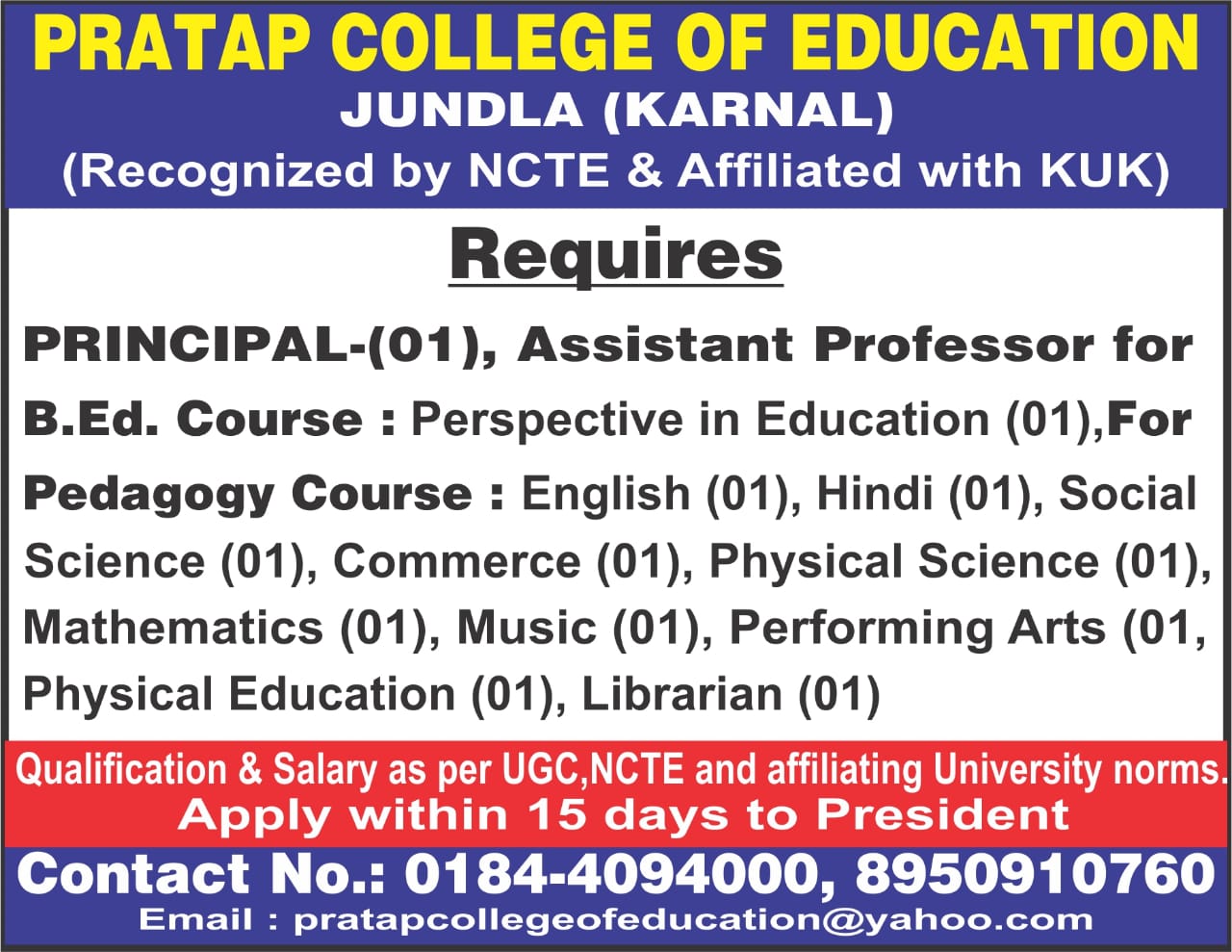 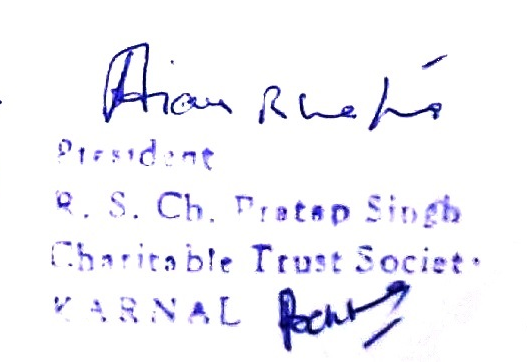 